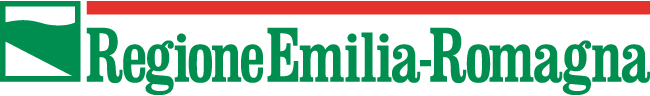 IL PRESIDENTEIN QUALITA’ DI COMMISSARIO DELEGATOai sensi dell’art. 1 comma 2 del D.L.N. 74/2012convertito con modificazioni dalla legge n. 122 del 1° agosto 2012Il professionista:nato il __/__/____ a _________________________________________ con sede in _______________________________ con codice fiscale _______________________ con partita IVA n ________________________________ con la presenteCHIEDEdi partecipare alla procedura negoziata per l’affidamento dell’ incarico  di Coordinatore per la Sicurezza in fase di Esecuzione (CSE D.Lgs.81/2008 integrato e corretto con il D.Lgs.106/2009) per il seguente lotto:REALIZZAZIONE DEL NUOVO PLESSO SCOLASTICO SECONDARIO DI PRIMO GRADO (SCUOLA MEDIA) “CESARE FRASSONI” in Viale della Rinascita a FINALE EMILIA; ubicato nella Provincia di Modena, E PER EVENTUALI ULTERIORI E FUTURI INCARICHI CHE SI RENDESSERO NECESSARI PER L’EMERGENZA SISMA 2012,in qualità di Capogruppo e Responsabile dell’incarico di COORDINATORE PER L’ESECUZIONE DEI LAVORI D.Lgs. 81/2008.Ai sensi degli articoli 46 e 47 del D.P.R. 28 dicembre 2000, n. 445 e s.m.i. consapevole delle sanzioni penali previste dall’articolo 76 del medesimo D.P.R. 445/2000 e s.m.i., per le ipotesi di falsità in atti e dichiarazioni mendaci ivi indicate.DICHIARAche intende partecipare alla gara: L’incarico sarà svolto dai seguenti professionisti nei rispettivi ruoli:Assume sin d’ora l’impegno di:Per la qualificazione, ogni professionista sopra indicato, dichiara:La domanda e la dichiarazione devono essere corredate da fotocopia/e non autenticata/e i documento/i di identità in corso di validità del/i sottoscrittore/i.come libero professionista.    come libero professionista associato nelle forme di cui alla legge 1815/1939 e successive modificazioni ed integrazioni:_____________________________________________________________________come società di professionisti _____________________________________________________  come società di ingegneria _______________________________________________________come raggruppamento temporaneo costituito dai soggetti di cui alle lettere d, e, f, dell’art. 90 del D.lgs 163/2006come consorzio stabile di società di professionisti e di ingegneria come libero professionista rappresentante del raggruppamento composto da  _____________________________________________________________________________________________________________________________________________________________RuoloNome/cognomeCSE1Essere disponibile ad effettuare verifiche in cantiere ogni giorno lavorativo e relazionare ad ogni visita l’andamento tramite posta elettronica  al RUP, secondo le modalità stabilite.2Essere a disposizione completa per riunioni di coordinamento per la risoluzione di eventuali problematiche urgenti per la sicurezza del cantiere  nell’intento di consegnare gli edifici pubblici entro i termini previsti.3Iscrizione negli appositi albi previsti dai vigenti ordinamenti professionali e precisamente:______________________________________________________________ n° ______________Iscrizione negli appositi albi previsti dai vigenti ordinamenti professionali e precisamente:______________________________________________________________ n° ______________Iscrizione negli appositi albi previsti dai vigenti ordinamenti professionali e precisamente:______________________________________________________________ n° ______________Iscrizione negli appositi albi previsti dai vigenti ordinamenti professionali e precisamente:______________________________________________________________ n° ______________4Di essere in possesso dei requisiti formativi e abilitanti per l'esercizio dell'attività di Coordinatore per la Sicurezza in fase di Esecuzione di cui al D.Lgs.81/2008, modificato e integrato con il D.Lgs.106 del 3 agosto 2009, e relativi aggiornamenti obbligatori.Di essere in possesso dei requisiti formativi e abilitanti per l'esercizio dell'attività di Coordinatore per la Sicurezza in fase di Esecuzione di cui al D.Lgs.81/2008, modificato e integrato con il D.Lgs.106 del 3 agosto 2009, e relativi aggiornamenti obbligatori.Di essere in possesso dei requisiti formativi e abilitanti per l'esercizio dell'attività di Coordinatore per la Sicurezza in fase di Esecuzione di cui al D.Lgs.81/2008, modificato e integrato con il D.Lgs.106 del 3 agosto 2009, e relativi aggiornamenti obbligatori.Di essere in possesso dei requisiti formativi e abilitanti per l'esercizio dell'attività di Coordinatore per la Sicurezza in fase di Esecuzione di cui al D.Lgs.81/2008, modificato e integrato con il D.Lgs.106 del 3 agosto 2009, e relativi aggiornamenti obbligatori.5Di avere svolto l’ incarico di CSE per un importo di lavori prevalentemente edili superiore ad Euro 8.000.000  realizzati negli ultimi 5 anni antecedenti la data di scadenza della presente candidatura, dettagliando l’elenco dei lavori nel prospetto in seguito riportato. Di avere svolto l’ incarico di CSE per un importo di lavori prevalentemente edili superiore ad Euro 8.000.000  realizzati negli ultimi 5 anni antecedenti la data di scadenza della presente candidatura, dettagliando l’elenco dei lavori nel prospetto in seguito riportato. Di avere svolto l’ incarico di CSE per un importo di lavori prevalentemente edili superiore ad Euro 8.000.000  realizzati negli ultimi 5 anni antecedenti la data di scadenza della presente candidatura, dettagliando l’elenco dei lavori nel prospetto in seguito riportato. Di avere svolto l’ incarico di CSE per un importo di lavori prevalentemente edili superiore ad Euro 8.000.000  realizzati negli ultimi 5 anni antecedenti la data di scadenza della presente candidatura, dettagliando l’elenco dei lavori nel prospetto in seguito riportato. 6Di non trovarsi nelle condizioni previste nell’articolo 38, del D.lgs 12.04.2006, n. 163, e più precisamente che non esistono nei suoi confronti o nei confronti dei soggetti rappresentati divieti di contrarre con la Pubblica Amministrazione.Di non trovarsi nelle condizioni previste nell’articolo 38, del D.lgs 12.04.2006, n. 163, e più precisamente che non esistono nei suoi confronti o nei confronti dei soggetti rappresentati divieti di contrarre con la Pubblica Amministrazione.Di non trovarsi nelle condizioni previste nell’articolo 38, del D.lgs 12.04.2006, n. 163, e più precisamente che non esistono nei suoi confronti o nei confronti dei soggetti rappresentati divieti di contrarre con la Pubblica Amministrazione.Di non trovarsi nelle condizioni previste nell’articolo 38, del D.lgs 12.04.2006, n. 163, e più precisamente che non esistono nei suoi confronti o nei confronti dei soggetti rappresentati divieti di contrarre con la Pubblica Amministrazione.7Di essere informato, ai sensi e per gli effetti di cui all’articolo 13 del D.Lgs. 196/03 e s.m.i., che i dati personali raccolti saranno trattati, anche con strumenti informatici, esclusivamente nell’ambito del procedimento per il quale la presente dichiarazione viene resa.Di essere informato, ai sensi e per gli effetti di cui all’articolo 13 del D.Lgs. 196/03 e s.m.i., che i dati personali raccolti saranno trattati, anche con strumenti informatici, esclusivamente nell’ambito del procedimento per il quale la presente dichiarazione viene resa.Di essere informato, ai sensi e per gli effetti di cui all’articolo 13 del D.Lgs. 196/03 e s.m.i., che i dati personali raccolti saranno trattati, anche con strumenti informatici, esclusivamente nell’ambito del procedimento per il quale la presente dichiarazione viene resa.Di essere informato, ai sensi e per gli effetti di cui all’articolo 13 del D.Lgs. 196/03 e s.m.i., che i dati personali raccolti saranno trattati, anche con strumenti informatici, esclusivamente nell’ambito del procedimento per il quale la presente dichiarazione viene resa.8In relazione all’Art. 253. Del d.P.R. 5 ottobre 2010, n. 207  Limiti alla partecipazione alle gare (art. 51, d.P.R. n. 554/1999) che recita:dichiara di non trovarsi nelle suddette condizioni.In relazione all’Art. 253. Del d.P.R. 5 ottobre 2010, n. 207  Limiti alla partecipazione alle gare (art. 51, d.P.R. n. 554/1999) che recita:dichiara di non trovarsi nelle suddette condizioni.In relazione all’Art. 253. Del d.P.R. 5 ottobre 2010, n. 207  Limiti alla partecipazione alle gare (art. 51, d.P.R. n. 554/1999) che recita:dichiara di non trovarsi nelle suddette condizioni.In relazione all’Art. 253. Del d.P.R. 5 ottobre 2010, n. 207  Limiti alla partecipazione alle gare (art. 51, d.P.R. n. 554/1999) che recita:dichiara di non trovarsi nelle suddette condizioni.9che le comunicazioni possono essere inviate ai seguenti numeri/indirizzi:FAXE-MAILPECTELEFONOCELLULAREche le comunicazioni possono essere inviate ai seguenti numeri/indirizzi:FAXE-MAILPECTELEFONOCELLULAREche le comunicazioni possono essere inviate ai seguenti numeri/indirizzi:FAXE-MAILPECTELEFONOCELLULAREche le comunicazioni possono essere inviate ai seguenti numeri/indirizzi:FAXE-MAILPECTELEFONOCELLULARE10Di autocertificare la regolarità dei versamenti contributivi e previdenziali  resa ai sensi del DPR n° 445/2000  che costa delle seguenti posizioni contributive e previdenziali:Di autocertificare la regolarità dei versamenti contributivi e previdenziali  resa ai sensi del DPR n° 445/2000  che costa delle seguenti posizioni contributive e previdenziali:Di autocertificare la regolarità dei versamenti contributivi e previdenziali  resa ai sensi del DPR n° 445/2000  che costa delle seguenti posizioni contributive e previdenziali:Di autocertificare la regolarità dei versamenti contributivi e previdenziali  resa ai sensi del DPR n° 445/2000  che costa delle seguenti posizioni contributive e previdenziali:11Di non avere svolto altri incarichi relativi  agli interventi in oggetto , e che non intende, in qualità di professionista, se aggiudicatario, svolgere incarichi relativi alla gara d’appalto per i lavori medesimi.Di non avere svolto altri incarichi relativi  agli interventi in oggetto , e che non intende, in qualità di professionista, se aggiudicatario, svolgere incarichi relativi alla gara d’appalto per i lavori medesimi.Di non avere svolto altri incarichi relativi  agli interventi in oggetto , e che non intende, in qualità di professionista, se aggiudicatario, svolgere incarichi relativi alla gara d’appalto per i lavori medesimi.Di non avere svolto altri incarichi relativi  agli interventi in oggetto , e che non intende, in qualità di professionista, se aggiudicatario, svolgere incarichi relativi alla gara d’appalto per i lavori medesimi.12Qualora risulti affidatario dell'incarico non potrà avvalersi del subappalto se non nei casi previsti  dall'art. 91 c.3 del D.Lgs. 163/2006 e precisamente viene richiesto il subappalto per le seguenti attività: …Qualora risulti affidatario dell'incarico non potrà avvalersi del subappalto se non nei casi previsti  dall'art. 91 c.3 del D.Lgs. 163/2006 e precisamente viene richiesto il subappalto per le seguenti attività: …Qualora risulti affidatario dell'incarico non potrà avvalersi del subappalto se non nei casi previsti  dall'art. 91 c.3 del D.Lgs. 163/2006 e precisamente viene richiesto il subappalto per le seguenti attività: …Qualora risulti affidatario dell'incarico non potrà avvalersi del subappalto se non nei casi previsti  dall'art. 91 c.3 del D.Lgs. 163/2006 e precisamente viene richiesto il subappalto per le seguenti attività: …ELENCO DETTAGLIATO DEI LAVORI IN CUI IL/I PROFESSIONISTI HA/HANNO SVOLTO L’INCARICO DI COORDINATORE DELLA SICUREZZA PER L’ESECUZIONE DEI LAVORIELENCO DETTAGLIATO DEI LAVORI IN CUI IL/I PROFESSIONISTI HA/HANNO SVOLTO L’INCARICO DI COORDINATORE DELLA SICUREZZA PER L’ESECUZIONE DEI LAVORIELENCO DETTAGLIATO DEI LAVORI IN CUI IL/I PROFESSIONISTI HA/HANNO SVOLTO L’INCARICO DI COORDINATORE DELLA SICUREZZA PER L’ESECUZIONE DEI LAVORIELENCO DETTAGLIATO DEI LAVORI IN CUI IL/I PROFESSIONISTI HA/HANNO SVOLTO L’INCARICO DI COORDINATORE DELLA SICUREZZA PER L’ESECUZIONE DEI LAVORIELENCO DETTAGLIATO DEI LAVORI IN CUI IL/I PROFESSIONISTI HA/HANNO SVOLTO L’INCARICO DI COORDINATORE DELLA SICUREZZA PER L’ESECUZIONE DEI LAVORINome del CSE:Nome del CSE:Stazione AppaltanteStazione AppaltanteNome dell’interventoImporto lordo dei lavoriData di ultimazioneTOTALE €.……………………….Nome del CSE:Nome del CSE:Stazione AppaltanteStazione AppaltanteNome dell’interventoImporto lordo dei lavoriData di ultimazioneTOTALE €.……………………….Il professionista:Il professionista:Il professionista:Nell’ipotesi di società di professionisti o società di ingegneria dovrà essere compilato e sottoscritto anche dal Legale Rappresentante;Nella ipotesi di studio associato, dovrà essere compilata e sottoscritto da coloro che partecipano alla gara e all’ incarico; Nell’ipotesi di raggruppamento temporaneo, dovrà essere sottoscritto l’impegno alla costituzione della associazione temporanea nelle forme di legge.